                                                       Zajęcie logopedyczne- gr. III                                                   Temat zajęć: „ Kolorowe zabawy”                                                                    11.05.2020 R.Cele:Usprawnianie narządów artykulacyjnych i oddechowych Rozwijanie mowy czynnej  Rozwijanie rozumienia – mowy biernej. Usprawnianie procesów analizy i syntezy słuchowej.„ Rymowane wierszyki”- rozwijamy mowę i myślenie- rozgrzewka.Zadaniem dziecka jest ułożyć rym do podanej części zdania np.:Lata osa koło...Leci muszka koło...Ciele, co językiem ...Owoce spadają, dzieci je ...Sowa to mądra ...Przyszła koza do ……. ćwiczenia oddechoweKolorowe obrazyPrzy użyciu rurki (szerokiej lub wąskiej) rozdmuchujemy kolorowe farby na papierze.  Taka forma malowania sprawia, że tworzymy wspaniały, nowoczesny obraz, a jednocześnie ćwiczymy oddech.Balony.Nadmuchaj baloniki i zrób przyjęcie urodzinowe dla misia lub ulubionej lalki. Dmuchanie balonów to wspaniałe ćwiczenie dla policzków i całej buzi. Nadmuchane balony można później ozdobić w minki z emocjami. Będą wtedy służyły do kolejnej zabawy: brzuchomówca.Gimnastyka buzi i języka.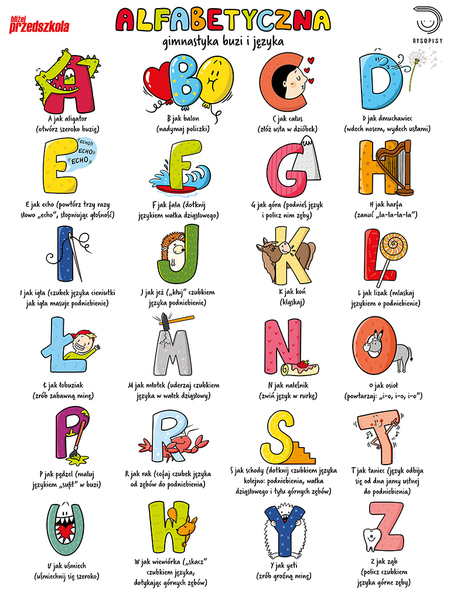 Powtórz sylaby, a następnie  wykonaj zadanie.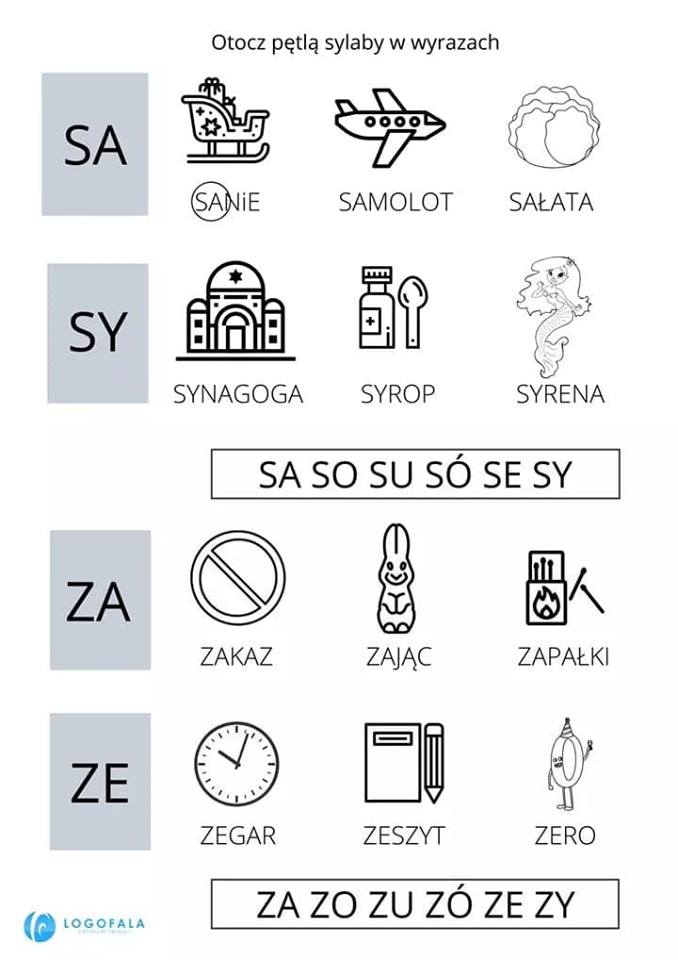 Powtarzamy kolory, ćwiczymy motorykę małą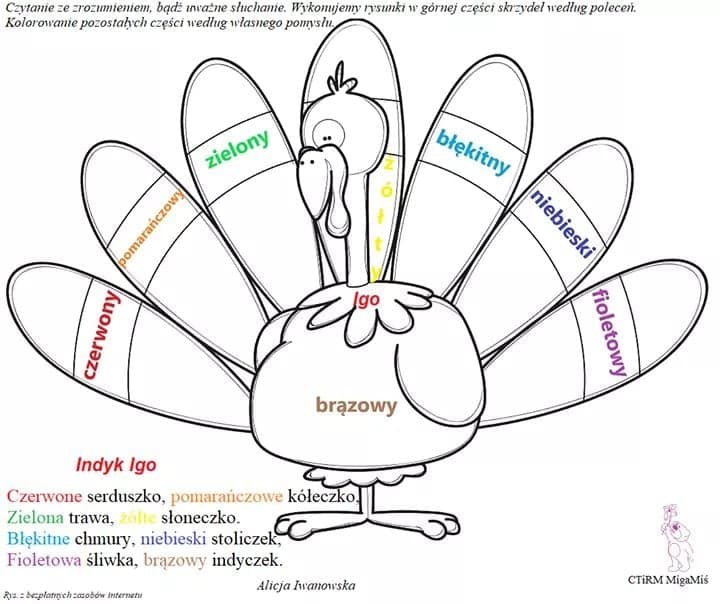 Źródło: https://blizejprzedszkola.pl/plakat-alfabetyczna-gimnastyka-buzi-i-jezyka,2,8538.html#advhttp://www.migamisie.plhttp://www.logofala.plhttp://zabawkilundi.pl/blog/cwiczenia-oddechowe-dla-dzieci/